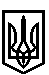 ТРОСТЯНЕЦЬКА СІЛЬСЬКА РАДАСТРИЙСЬКОГО РАЙОНУ ЛЬВІВСЬКОЇ ОБЛАСТІХVIII сесія VІІІ скликанняР І Ш Е Н Н Я 22 вересня 2021 року                                с. Тростянець			                      ПРОЄКТПро надання дозволу Насєдкіну Ю.О. на розробленняпроєкту землеустрою щодо відведення земельної ділянки  у власність для індивідуального садівництва в с. Луб’янаРозглянувши заяву Насєдкіна Ю.О. про надання дозволу на розроблення проєкту землеустрою щодо відведення земельної ділянки у власність для індивідуального садівництва в с. Луб’яна, враховуючи висновок постійної комісії сільської ради з питань земельних відносин, будівництва, архітектури, просторового планування, природних ресурсів та екології, відповідно до статей 12, 81, 118, 121, 122  Земельного Кодексу України,  пункту 34 частини першої статті 26 Закону України «Про місцеве самоврядування в Україні»,  сільська радав и р і ш и л а:   1.Надати дозвіл Насєдкіну Юрію Олексійовичу  на розроблення проєкту землеустрою щодо відведення земельної ділянки у власність орієнтовною площею 0,03 га для індивідуального садівництва в с. Луб’яна, вул. Загора.               2. Контроль за виконанням рішення покласти на постійну комісію сільської ради з питань земельних відносин, будівництва, архітектури, просторового планування, природних ресурсів та екології  (голова комісії І. Соснило).Сільський голова                                                                                         Михайло ЦИХУЛЯК